ЧЕРКАСЬКА ОБЛАСНА РАДАГОЛОВАР О З П О Р Я Д Ж Е Н Н Я19.07.2022                                                                                        № 176-р                                                            Про надання одноразовоїгрошової допомоги	Відповідно до статті 55 Закону України «Про місцеве самоврядування в Україні», рішень обласної ради від 29.12.2006 № 7-2/V «Про затвердження Положення про порядок та умови надання обласною радою одноразової грошової  допомоги» (зі змінами), від 21.12.2021 № 10-12/VІIІ «Про обласний бюджет Черкаської області на 2022 рік», враховуючи відповідні заяви депутатів обласної ради:1. Виділити виконавчому апарату обласної ради кошти в сумі                              35 000,00 грн (головний розпорядник коштів – обласна рада, КПКВК 0113242 «Інші заходи у сфері соціального захисту і соціального забезпечення»)
для надання одноразової грошової допомоги громадянам за рахунок коштів обласного бюджету:2. Фінансово-господарському відділу виконавчого апарату обласної ради провести відповідні виплати.3. Контроль за виконанням розпорядження покласти на                                   начальника фінансово-господарського відділу, головного бухгалтера виконавчого апарату обласної ради ЯНИШПІЛЬСЬКУ В.Г.Голова									       А. ПІДГОРНИЙ1Дацько Михайло Анатолійович,  Звенигородський р-н, м.Ватутіне 1000,002Калиушко Віктор Павлович,  Звенигородський р-н, м.Ватутіне 1000,003Кошова Наталія Антонівна,  Звенигородський р-н, м.Ватутіне 1000,004Лаціна Анатолій Васильович,  Звенигородський р-н, м.Тальне 5000,005Скрипник Валентин Федорович,  м.Черкаси 10000,006Стаднічук Олена Василівна,  Звенигородський р-н, с.Стецівка 1000,007Старобор Любов Прокопівна,  Черкаський р-н, с.Яснозір'я 5000,008Триняк Тетяна Олександрівна,  м.Черкаси 10000,009Хан Вікторія Валеріївна,  Звенигородський р-н, м.Ватутіне 1000,00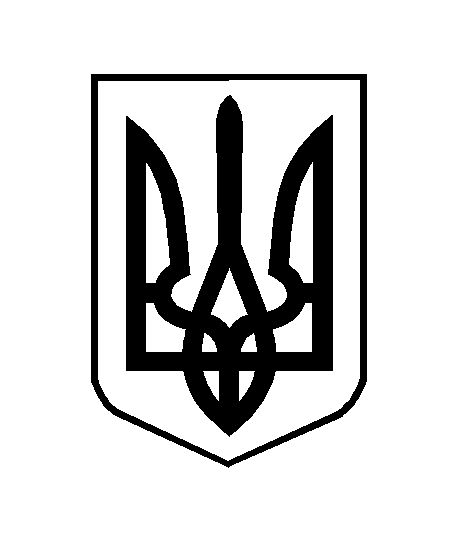 